КАРАР		         РЕШЕНИЕ18 декабрь 2015 й.                    №  38                18 декабря 2015г.                  О продлении срока действия  Соглашения между органами местного самоуправления муниципального района Белебеевский район Республики Башкортостан и  сельского  поселения Максим-Горьковский сельсовет муниципального района Белебеевский район Республики Башкортостан о передаче органам местного самоуправления муниципального района Белебеевский  район Республики Башкортостан осуществления части полномочий органов местного самоуправления  сельского  поселения  Максим-Горьковский сельсовет муниципального района Белебеевский  район  Республики БашкортостанСовет сельского поселения Максим-Горьковский сельсовет  муниципального района Белебеевский  район Республики Башкортостан РЕШИЛ:1. Продлить срок действия Соглашения между органами местного самоуправления муниципального района Белебеевский район Республики Башкортостан и  сельского  поселения Максим-Горьковский сельсовет муниципального района Белебеевский район Республики о передаче органам местного самоуправления муниципального района Белебеевский район Республики Башкортостан осуществления части полномочий органов местного самоуправления   сельского поселения Максим-Горьковский сельсовет муниципального района Белебеевский район Республики Башкортостан, утвержденного решением Совета от  18.12 .2012 года № 210, до 31 декабря 2016 года.	Статью 1. Предмет Соглашения дополнить пунктом 	1.1.4. Создание условий для обеспечения жителей поселения услугами общественного питания, торговли и бытового обслуживания.БАШКОРТОСТАН   РЕСПУБЛИКА3ЫБ2л2б2й районы муниципаль райлныны8Максим-Горький ауыл  Советы ауыл  бил2м23е  Советы.Горький ис. ПУЙ ауылы, Бакса  урамы, 3          Тел. 2-07-40, факс: 2-08-98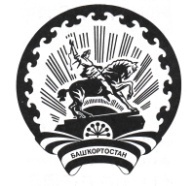 РЕСПУБЛИКА   БАШКОРТОСТАНСовет  сельского поселенияМаксим – Горьковский  сельсоветмуниципального района  Белебеевский район452014, с. ЦУП им. М, Горького, ул. Садовая, д.3         Тел. 2-08-98, факс: 2-08-98Глава сельского поселения                              Н.К.Красильникова      